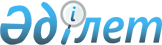 Зеренді ауданының 2009 жылға арналған бюджеті туралы
					
			Күшін жойған
			
			
		
					Ақмола облысы Зеренді аудандық мәслихатының 2008 жылғы 18 желтоқсандағы № 14-85 шешімі. Ақмола облысы Зеренді ауданының Әділет басқармасында 2008 жылғы 30 желтоқсанда № 1-14-89 тіркелді. Күші жойылды - Ақмола облысы Зеренді аудандық мәслихатының  2010 жылғы 9 сәуірдегі № 27-173 шешімімен      Ескерту. Күші жойылды - Ақмола облысы Зеренді аудандық мәслихатының  2010.04.09 № 27-173 шешімімен

      Қазақстан Республикасының 2004 жылғы 24 сәуірдегі Бюджеттік кодексінің 63 бабына, Қазақстан Республикасының 2001 жылғы 23 қаңтардағы «Қазақстан Республикасындағы жергілікті мемлекеттік басқару туралы» Заңының 6 бабының 1 тармағының 1 тармақшасына сәйкес, аудандық мәслихат ШЕШІМ ЕТТІ:



      1. Зеренді ауданының 2009 жылға арналған бюджеті 1 қосымша бойынша келесі көлемдерде бекітілсін:

      1) кірістер - 2 186 634,8 мың теңге, оның ішінде:

      салықтық түсімдер – 704 542 мың теңге;

      салықтық емес түсімдер – 15 646 мың теңге;

      негізгі капиталды сатудан түскен түсімдер – 63 372 мың теңге;

      трансферттердің түсімдері – 1 403 074,8 мың теңге.

      2) шығындар – 2 155 340,5 мың теңге;

      3) таза бюджеттік несиелер – 0 мың теңге, оның ішінде:

      бюджеттік несиелер – 0 мың теңге;

      бюджеттік несиелердің өтелуі – 0 мың теңге;

      4) қаржы активтері операциялары бойынша сальдо – 2 600 мың теңге;

      оның ішінде:

      қаржы активтерінен сатылуынан – 31 600 мың теңге;

      мемлекеттің қаржы активтерінің сатылуынан түскен – 29 000 мың теңге;

      5) бюджет тапшылығы (профициті) – 28 694,3 мың теңге;

      6) бюджет тапшылығын қаржыландыру (профицитті пайдалану) - 28  694,3 мың теңге.

      Ескерту. 1 тармаққа өзгерту енгізілді - Ақмола облысы Зеренді аудандық мәслихатының 2009.03.31 № 16-96; 2009.04.27 № 18-111; 2009.07.24 № 19-117; 2009.10.20 № 20-135; 2009.12.03 № 21-143Шешімдерімен.

      2. Келесі көздердің есебінен аудан бюджеттің кірістері  бекітілсін:

      1) салықтық түсімдерден:

      төлем көзінен ұсталмайтын жеке табыс салығы;

      бір жолғы талондар бойынша қызметін жүзеге асыратын жеке тұлғаларға салынатын жеке табыс салығы;

      әлеуметтік салық;

      заңды тұлғалар мен жеке кәсіпкерлердің мүлік салығы;

      жеке тұлғалардың мүлік салығы;

      елді мекен жеріндегі жеке тұлғалардың жер салығы;

      өнеркәсіп, көлік, байланыс, қорғаныс және басқа да ауыл шаруашылығы жерлеріне салынатын жер салығы;

      заңды тұлғалар мен жеке кәсіпкерлердің, жеке нотариустар мен адвокаттардың елді мекен жеріндегі жер салығы;

      заңды тұлғалардың көлік құралдары салығы;

      жеке тұлғалардың көлік құралдары салығы;

      біртұтас жер салығы;

      Қазақстан Республикасы аумағында өндірілетін барлық спирт түрі;

      заңды және жеке тұлғалар бөлшек саудада өткізетін, сонымен қатар өз қажеттіліктеріне пайдаланатын жанармай (авиациялық түрінен басқа);

      заңды және жеке тұлғалар бөлшек саудада өткізетін, сонымен қатар өз қажеттіліктеріне пайдаланатын дизель отыны;

      жер учаскелерін пайдаланған үшін төлемдер;

      жеке кәсіпкерлерді тіркеу жинағы;

      жекелеген қызмет түрімен айналысу құқығы үшін лицензиялық жинақ;

      заңды тұлғаларды мемлекеттік тіркеу жинағы;

      көлік құралдары мемлекеттік тіркеу жинағы;

      жылжымайтын мүлік және олармен мәміле жасау құқығын мемлекеттік тіркеу жинағы;

      сотқа берілетін қуыным арыздарынан, ерекше істер жөніндегі арыз-шағымдардан, апелляциялық шағымдардан, орындалу қағазының көшірмесін беру туралы сот анықтауына сауал беру жеке шағымдарынан, сот жарғысын шығару туралы өтініштен, сонымен қатар шет ел және төрелік сот шешімдері, құжат көшірмелері бойынша соттың орындау қағазын беруі үшін түсетін мемлекеттік баждар;

      азаматтық хал актілерін тіркеу, азаматтарға азаматтық хал актілерін тіркеу куәліктерін, сонымен қатар туу, неке қию, неке айыру, өлім туралы акт жазбаларын өзгерту, толықтыру, түзету, қайта қалпына келтіру куәліктерін қайта беру үшін алынатын мемлекеттік баждар;

      шетелге шығу және басқа мемлекеттерден Қазақстан Республикасына шақыру құқығын беретін құжаттарды ресімдеу, сонымен қатар осы құжаттарға өзгертулер енгізу үшін алынатын мемлекеттік баждар;

      Қазақстан Республикасының азаматтығын алу, Қазақстан Республикасы азаматтығын қалпына келтіруге және Қазақстан Республикасы азаматтығын тоқтату құжаттарын ресімдеу үшін алынатын мемлекеттік баждар;

      Тұрғылықты жерді тіркеу үшін алынатын мемлекеттік баждар;

      аңшылық құқығына рұқсат беру үшін алынатын мемелекеттік баждар;

      жеке және заңды тұлғалардың азаматтық, қызметтік қаруларын тіркеу және қайта тіркеу (аң аулау калибрлі, белгі беретін, дәрімен атылатын ұңғысыз,механикалық тоңазытқыш, аэрозольді және басқа жабдықтар, жас ағызғыш немесе тітіркендіргіш, ауыздық қуаттық пневматикалық қару 7,5 Дж және 4,5 мм қосымша) үшін алынатын мемлекеттік баждар;

      Сақтауға немесе сақтауға және ұстауға, Қазақстан Республикасының территориясынан шығару және Қазақстан Республикасының территориясынан әкетуге рұқсат сұрауына мемлекеттік баждар.

      2) салықтық емес түсімдерден:

      коммуналдық меншіктегі мүлікті жалдаудан түсетін кірістер;

      жергілікті мемлекеттік органдардың әкімшілік айыппұлдары, өсімақылары, санкциялары, өтемақылары;

      жергілікті бюджетке түскен өзге де салықтық түсімдерден;

      3) негізгі капиталды сатудан түсетін түсімдер;

      жер учаскелерін сатудан түсетін түсімдер

      азаматтарға пәтер сатудан түсетін түсімдер

      жер учаскелерін жалдау құқығын сатуға төлем

      4) трансферттер түсімі, соның ішінде:

      облыстық бюджеттен түсетін трансферттер;

      республикалық бюджеттен түсетін трансферттер.



      3. 2009 жылға арналған аудандық бюджетте облыстық бюджеттен берілетін 1 054 936 мың теңге сомадағы субвенция қарастырылсын.



      4. 2009 жылға республикалық бюджеттен мақсаттағы трансферттер 164 538,2 мың теңге сомасында қарастырылсын, соның ішінде:

      1) мақсаттағы трансферттер 29 471,2 мың теңге сомасында, соның ішінде:

      10 749,6 мың теңге – мультимедиялық және лингафондық кабинеттер құруға;

      7 946,1 мың теңге – физика, химия, биология кабинеттерін оқулықтармен жабдықтау;

      1 061 мың теңге – мемлекеттік мекенжай әлеуметтік көмек төлемдеріне;

      4 700 мың теңге - 18 жасқа дейінгі балаларға ай сайын мемлекеттік жәрдемақы төлемдері.

      8 287 мың теңге – селолық елді мекендердегі әлеуметтік ортадағы мамандарды қолдауға ағымдағы мақсатты трансферттерді бөлу;

      Аталған трансферттерді бөлу аудан әкімдігінің қаулысымен анықталады.

      2) дамыту мақсатындағы трансферттер 135 067 мың теңге сомасында, соның ішінде:

      135 067 мың теңге – Зеренді селосындағы су құбыры жүйесінің құрылысы және қайта жаңартуға;

      5 000 мың теңге республикалық бюджеттен мақсатты трансферттер инженерлік-коммуникациялық инфрақұрылымды дамыту мен жайғастыруға.

        Ескерту. 4 тармаққа өзгерту енгізілді - Ақмола облысы Зеренді аудандық мәслихатының 2009.04.27 № 18-111; 2009.10.20 № 20-135; 2009.12.03 № 21-143 Шешімдерімен



      Жолдар алып тасталды - Ақмола облысы Зеренді аудандық мәслихатының 2009.04.27 № 18-111 Шешімімен



       

Аталған трансферттерді бөлу аудан әкімдігінің қаулысымен анықталады.



      5. 2009 жылға арналған аудандық бюджетте облыстық бюджеттен

107 539,2 мың теңге мақсатты трансферттердің қарастырылғандығы ескерілсін, оның ішінде:

      1) 29 431,8 мың теңге сомада мақсатты ағымдағы трансфертер, соның ішінде:

      1 948 мың теңге – Ұлы Отан соғысына қатысушыларға және мүгедектерге коммуналдық қызметтеріне әлеуметтік көмек.

      22 339 мың теңге - Зеренді селосындағы "Арайлы" бала бақшаны ұстауға.

      5 043,8 мың теңге – облыстық бюджеттен бөлінген қаражаттарды Жол картасының инженерлік-коммуникациялық инфрақұрылымының жөндеу шараларын жүзеге асыруға;

      662 мың теңге оқуға төлем етуге аз қамтылған отбасыларынан студенттерге әлеуметтік көмек көрсетуге облыстық бюджеттен бөлінген нысаналы ағымдағы трансферттер.

      Аталған трансферттерді бөлу аудан әкімдігінің қаулысымен анықталады.

      2) дамыту мақсатындағы трансферттер 78 392 мың теңге сомасында, соның ішінде:

      30 638 мың теңге – Зеренді селосында 140 орындық бала-бақша құрылысына;

      16 154 мың теңге – Айдарлы селосында 80 орындық орта мектеп құрылысына;

      31 600 мың теңге – ауданда заңды тұлғалардың капиталын көбейтуге.

      Аталған трансферттерді бөлу аудан әкімдігінің қаулысымен анықталады.

      Ескерту. 5 тармаққа өзгерту енгізілді - Ақмола облысы Зеренді аудандық мәслихатының 2009.03.31 № 16-96; 2009.04.27 № 18-111; 2009.07.24  № 19-117; 2009.10.20 № 20-135 Шешімдерімен.



      5-1. Аймақтық жұмыспен қамту стратегиясына және кадрларды қайта дайындауды жүзеге асыруға 81 041,2 мың теңге 2009 жылға арналған аудандық бюджеттен қарастырылсын, соның ішінде:

      республикалық бюджеттен – 75 997,4 мың теңге, облыстық бюджеттен – 5 043,8 мың теңге.

      18 010 мың теңге – Чаглинка селосындағы Чаглинка орта мектебінің негізгі жөндеуіне;

      Ескерту. 5-1 тармағымен толықтырылды - Ақмола облысы Зеренді аудандық мәслихатының 2009.04.27 № 18-111 Шешімімен. 5-1 тармағына өзгерту енгізілді - Ақмола облысы Зеренді аудандық мәслихатының 2009.07.24 № 19-117; 2009.10.20 № 20-135 Шешімдерімен.



      Көрсетілген трансферттердің таратылуы аудан әкімдігінің қаулысымен анықталады.



      6. Аудандық жергілікті атқарушы органдардың резерві 2009 жылға 14 400 мың теңге сомасында бекітілсін.

      6-1. 2009 жылғы аудан бюджетінде бекітілген заңдылықтарға

сәйкес 2009 жылғы 1 қаңтарға қалыптасқан 3,7 мың теңге сомасында бюджет қаражатының бос қалдықтары пайдаланылды.

      6-2. 2009 жылғы аудандық бюджеттен республикалық және облыстық бюджеттен бөлінген мақсатты трансферттердің 3 234,2 мың теңге сомасында қайтарылуы ескерілсін.

      6-3. 2009 жылға арналған аудандық бюджеттен 2008 жылы аудан

қаражатының тапшылығын өтеуге 28 698 мың теңге сомасында берілген 

өтелмеген несиені облыстық бюджетке қайтару көзделгені ескерілсін.

      Ескерту. 6 тармаққа өзгерту енгізілді - Зеренді аудандық мәслихатының 2009.03.31 № 16-96; 2009.10.20 № 20-135 Шешімдерімен.



      7. Қазақстан Республикасының заңдылығына сәйкес аудандық бюджетте 2009 жылы ауылдық жерде тұратын және қызмет ететін аудандық білім беру, әлеуметтік қорғау, спорт және мәдениет, денсаулық сақтау ұйымдарының мамандарына жалақы және тарифтік тор көзінен 25 пайыз мөлшерінде қосымша ақы төлеуге жұмсалатын шығыстар қарастырылған.



      8. 2009 жылға арналған аудан бюджетін дамыту бюджеттік бағдарламаларының тізбесі инвестициялық жобаның (бағдарламаға) дамуына бағытталған 2 қосымшаға сәйкес бекітілсін.



      9. 2009 жылға арналған бюджеттің орындалуы процесінде қысқартылмайтын жергілікті бюджеттік бағдарламалардың тізбесі 3 қосымшаға сәйкес бекітілсін.



      10. Кент, ауыл (село), ауылдық (селолық) округтердің 2009 жылға арналған бюджеттік бағдарламалары 4 қосымшаға сәйкес бекітілсін.



      11. Осы шешім Зеренді ауданының Әділет басқармасында мемлекеттік тіркелген күннен және 2009 жылғы 1 қаңтардан бастап қолданысқа енеді.      Сессия төрағасы,

      аудандық мәслихаттың хатшысы                      К.Хасенов      «КЕЛІСІЛДІ»:

      Зеренді ауданының әкімі                           Е.Сағдиев      Зеренді ауданы бойынша салық

      комитетінің төрағасы                              Е.Наушәріпов      Зеренді ауданының экономика және

      бюджеттік жоспарлау бөлімінің бастығы             Б.Әбутәліпов

Зеренді аудандық мәслихатының

2008 жылғы 18 желтоқсандағы № 14-85

Зеренді ауданының 2009 жылғы

бюджет туралы шешіміне

1 қосымша      Ескерту. 1 қосымша жаңа редакцияда жазылды - Ақмола облысы Зеренді аудандық мәслихатының 2009.12.03 № 21-143 Шешімімен. 2009 жылғы аудандық бюджет

Зеренді аудандық мәслихатының

2008 жылғы 18 желтоқсандағы № 14-85

Зеренді ауданының 2009 жылғы

бюджет туралы шешіміне

2 қосымша      Ескерту. 2 қосымша жаңа редакцияда жазылды - Ақмола облысы Зеренді аудандық мәслихатының 2009.12.03 № 21-143 Шешімімен. Заңды тұлғалардың жарғылық қорын ұлғайтуға немесе қалыптастыруға және бюджеттік инвестициялық жобаларды жүзеге асыруға бағытталған, бюджеттік бағдарламаларға бөлінген 2009 жылға арналған аудандық бюджеттің даму бюджеттік бағдарламаларының тізбесі

Зеренді аудандық мәслихатының

2008 жылғы 18 желтоқсандағы № 14-85

Зеренді ауданының 2009 жылғы бюджет

туралы шешіміне 3 қосымша 2009 жылға арналған бюджет атқарылу үрдісінде секвестрленуге жатпайтын аудандық бюджеттік бағдарламалардың тізімі

Зеренді аудандық мәслихатының

2008 жылғы 18 желтоқсандағы № 14-85

Зеренді ауданының 2009 жылғы бюджет туралы

шешіміне 4 қосымша      Ескерту. 4 қосымша жаңа редакцияда жазылды - Ақмола облысы Зеренді аудандық мәслихатының 2009.12.03 № 21-143 Шешімімен. 2009 жылға кент ауыл (село), ауылдық (селолық) округтердің бюджеттік бағдарламасы
					© 2012. Қазақстан Республикасы Әділет министрлігінің «Қазақстан Республикасының Заңнама және құқықтық ақпарат институты» ШЖҚ РМК
				СанаттарСанаттарСанаттарСанаттарСанаттарСанаттарФункционалдық топФункционалдық топФункционалдық топФункционалдық топФункционалдық топФункционалдық топСыныптарСыныптарСыныптарСыныптарСыныптарКіші функцияКіші функцияКіші функцияКіші функцияКіші функцияСыныпшаСыныпшаСыныпшаСыныпшаБюджеттік бағдарламалардың әкiмшiсiБюджеттік бағдарламалардың әкiмшiсiБюджеттік бағдарламалардың әкiмшiсiБюджеттік бағдарламалардың әкiмшiсiАйырықшалықАйырықшалықАйырықшалықБағдарламаБағдарламаБағдарламаАтауларыІ. Түсімдер2186634,81Салықтық түсімдер70454201Табыс салығы132672Жеке табыс салығы1326702Кәсіпкерлік қызметпен айналысатын жеке тұлғалардан алынатын жеке табыс салығы1293503Қызметін біржолғы талон бойынша жүзеге асыратын жеке тұлғалардан алынатын жеке табыс салығы33203Әлеуметтiк салық2220001Әлеуметтік салық22200001Әлеуметтік салық22200004Меншiкке салынатын салықтар2978581Мүлiкке салынатын салықтар25034601Заңды тұлғалардың және жеке кәсіпкерлердің мүлкіне салынатын салық24854602Жеке тұлғалардың мүлкiне салынатын салық18003Жер салығы1442302Елдi мекендер жерлерiне жеке тұлғалардан алынатын жер салығы540003Өнеркәсіп, көлік, байланыс, қорғаныс жеріне және ауыл шаруашылығына арналмаған өзге де жерге салынатын жер салығы636707Ауыл шаруашылығы мақсатындағы жерлерге заңды тұлғалардан, жеке кәсіпкерлерден, жеке нотариустар мен адвокаттардан алынатын жер салығы100008Елді мекендер жерлеріне заңды тұлғалардан, жеке кәсіпкерлерден, жеке нотариустар мен адвокаттардан алынатын жер салығы16564Көлiк құралдарына салынатын салық3038901Заңды тұлғалардың көлiк құралдарына салынатын салық1416302Жеке тұлғалардың көлiк құралдарына салынатын салық162265Бірыңғай жер салығы270001Бірыңғай жер салығы270005Тауарларға, жұмыстарға және қызметтер көрсетуге салынатын iшкi салықтар1675592Акциздер14590001Қазақстан Республикасының аумағында өндірілген спирттiң барлық түрлерi14250096Өндірушілер бөлшек саудада  өткізетін,  өз өндірісінің (авиациялықты қоспағанда), сондай-ақ өз өндірістік мұқтаждарына пайдаланылатын бензин240097Заңды және жеке тұлғаларға бөлшек саудада өткізетін, сондай-ақ өз өндірістік мұқтаждарына пайдаланылатын дизель отыны10003Табиғи және басқа ресурстарды пайдаланғаны үшiн түсетiн түсiмдер1605015Жер учаскелерін пайдаланғаны үшін төлем160504Кәсiпкерлiк және кәсiби қызметтi жүргiзгенi үшiн алынатын алымдар560901Жеке кәсіпкерлерді мемлекеттік тіркегені үшін алынатын алым18002Жекелеген қызмет түрлерiмен айналысу құқығы үшiн лицензиялық алым159903Заңды тұлғаларды мемлекеттік тіркегені және филиалдар мен өкілдіктерді есептік тіркегені, сондай-ақ оларды қайта тіркегені үшін алым16005Жылжымалы мүлікті кепілдікке салуды мемлекеттік тіркегені және кеменiң немесе жасалып жатқан кеменiң ипотекасы үшін алынатын алым13314Көлік құралдарын мемлекеттік тіркегені, сондай-ақ оларды қайта тіркегені үшін алым6918Жылжымайтын мүлікке және олармен мәміле жасау құқығын мемлекеттік тіркегені үшін алым284820Жергілікті маңызы бар және елді мекендердегі жалпы пайдаланудағы автомобиль жолдарының бөлу жолағында сыртқы (көрнекі) жарнамаларды орналастырғаны үшін алынатын төлем62008Заңдық мәнді іс-әрекеттерді жасағаны және (немесе) құжаттар бергені үшін оған уәкілеттігі бар мемлекеттік органдар немесе лауазымды адамдар алатын міндетті төлемдер38581Мемлекеттік баж385802Мемлекеттік мекемелерге сотқа берілетін талап арыздарынан алынатын мемлекеттік бажды қоспағанда, мемлекеттік баж сотқа берілетін талап арыздардан, ерекше талап ету істері арыздарынан, ерекше жүргізілетін істер бойынша арыздардан (шағымдардан), сот бұйрығын шығару туралы өтініштерден, атқару парағының дубликатын беру туралы шағымдардан, аралық (төрелік) соттардың және шетелдік соттардың шешімдерін мәжбүрлеп орындауға атқару парағын беру туралы шағымдардың, сот актілерінің атқару парағының және өзге де құжаттардың көшірмелерін қайта беру туралы шағымдардан алынады230804Азаматтық хал актiлерiн тiркегенi үшiн, сондай-ақ азаматтарға азаматтық хал актiлерiн тiркеу туралы куәлiктердi және азаматтық хал актiлерi жазбаларын өзгертуге, толықтыруға және қалпына келтiруге байланысты куәлiктердi қайтадан бергенi үшiн мемлекеттік баж100005Шетелге баруға және Қазақстан Республикасына басқа мемлекеттерден адамдарды шақыруға құқық беретiн құжаттарды ресiмдегенi үшiн, сондай-ақ осы құжаттарға өзгерiстер енгiзгенi үшiн мемлекеттік баж15008Тұрғылықты жерiн тiркегенi үшiн мемлекеттік баж30009Аңшы куәлігін бергенi және оны жыл сайын тіркегені үшiн мемлекеттік баж2510Жеке және заңды тұлғалардың азаматтық, қызметтік қаруының (аңшылық суық қаруды, белгі беретін қаруды, ұңғысыз атыс қаруын, механикалық шашыратқыштарды, көзден  жас ағызатын немесе тітіркендіретін заттар толтырылған аэрозольді және басқа құрылғыларды, үрлемелі қуаты 7,5 Дж-дан аспайтын пневматикалық қаруды қоспағанда және калибрі 4,5 мм-ге дейінгілерін қоспағанда) әрбір бірлігін тіркегені және қайта тіркегені үшін алынатын мемлекеттік баж2512Қаруды және оның оқтарын сақтауға немесе сақтау мен алып жүруге, тасымалдауға, Қазақстан Республикасының аумағына әкелуге және Қазақстан Республикасынан әкетуге рұқсат бергені үшін алынатын мемлекеттік баж502Салықтық емес түсiмдер1564601Мемлекет меншігінен түсетін түсімдер18195Мемлекет меншігіндегі мүлікті жалға беруден түсетін кірістер181904Коммуналдық меншіктегі мүлікті жалға беруден түсетін кірістер181904Мемлекеттік бюджеттен қаржыландырылатын, сондай-ақ Қазақстан Республикасы Ұлттық Банкінің бюджетінен (шығыстар сметасынан) ұсталатын және қаржыландырылатын мемлекеттік мекемелер салатын айыппұлдар, өсімпұлдар, санкциялар, өндіріп алулар137971Мұнай секторы ұйымдарынан түсетін түсімдерді қоспағанда, мемлекеттік бюджеттен қаржыландырылатын, сондай-ақ Қазақстан Республикасы Ұлттық Банкінің бюджетінен (шығыстар сметасынан) ұсталатын және қаржыландырылатын мемлекеттік мекемелер салатын айыппұлдар, өсімпұлдар, санкциялар, өндіріп алулар1379705Жергілікті мемлекеттік органдар салатын әкімшілік айыппұлдар мен санкциялар1379706Басқа да салықтық емес түсiмдер301Басқа да салықтық емес түсiмдер3009Жергілікті бюджетке түсетін салықтық емес басқа да түсімдер303Негізгі капиталды сатудан түсетін түсімдер6337201Мемлекеттік мекемелерге бекітілген мемлекеттік мүлікті сату393721Мемлекеттік мекемелерге бекітілген мемлекеттік мүлікті сату3937203Азаматтарға пәтерлер сатудан түсетін түсімдер3937203Жердi және материалдық емес активтердi сату240001Жерді сату2400001Жер учаскелерін сатудан түсетін түсімдер240004Трансферттердің түсімдері1403074,802Мемлекеттiк басқарудың жоғары тұрған органдарынан түсетiн трансферттер1403074,82Облыстық бюджеттен түсетiн трансферттер1403074,801Ағымдағы мақсатты трансферттер134964,402Мақсатты даму трансферттері213174,403Субвенциялар1054936II. Шығындар2155340,501Жалпы сипаттағы мемлекеттiк қызметтер164268,81Мемлекеттiк басқарудың жалпы функцияларын орындайтын өкiлдi, атқарушы және басқа органдар146014112Аудан (облыстық маңызы бар қала) мәслихатының аппараты9921001Аудан (облыстық маңызы бар қала) мәслихатының қызметін қамтамасыз ету9921122Аудан (облыстық маңызы бар қала) әкімінің аппараты33424001Аудан (облыстық маңызы бар қала) әкімінің қызметін қамтамасыз ету33424123Қаладағы аудан, аудандық маңызы бар қала, кент, ауыл  (село), ауылдық (селолық) округ әкімінің аппараты102669001Қаладағы ауданның, аудандық маңызы бар қаланың, кенттің, ауылдың (селоның), ауылдық (селолық) округтің әкімі аппаратының қызметін қамтамасыз ету1026692Қаржылық қызмет10123,8452Ауданның (облыстық маңызы бар қаланың) қаржы бөлімі10123,8001Қаржы бөлімінің қызметін қамтамасыз ету8423003Салық салу мақсатында мүлікті бағалауды жүргізу856004Біржолғы талондарды беру жөніндегі жұмысты және біржолғы талондарды іске асырудан сомаларды жинаудың толықтығын қамтамасыз етуді ұйымдастыру244,8011Коммуналдық меншікке түскен мүлікті есепке алу, сақтау, бағалау және сату6005Жоспарлау және статистикалық қызмет8131453Ауданның (облыстық маңызы бар қаланың) экономика және бюджеттік жоспарлау бөлімі8131001Экономика және бюджеттік жоспарлау бөлімнің қызметін қамтамасыз ету813102Қорғаныс17141Әскери мұқтаждар1714122Аудан (облыстық маңызы бар қала) әкімінің аппараты1714005Жалпыға бірдей әскери міндетті атқару шеңберіндегі іс-шаралар171403Қоғамдық тәртіп, қауіпсіздік, құқық, сот, қылмыстық-атқару қызметі5001Құқық қорғау қызметi500458Ауданның (облыстық маңызы бар қаланың) тұрғын үй-коммуналдық шаруашылығы, жолаушылар көлігі және автомобиль жолдары бөлімі500021Елдi мекендерде жол жүрісі қауiпсiздiгін қамтамасыз ету50004Бiлiм беру1462379,21Мектепке дейiнгi тәрбие және оқыту87933464Ауданның (облыстық маңызы бар қаланың) білім беру бөлімі87933009Мектепке дейінгі тәрбие ұйымдарының қызметін қамтамасыз ету879332Жалпы бастауыш, жалпы негізгі, жалпы орта бiлiм беру1265153,4123Қаладағы аудан, аудандық маңызы бар қала, кент, ауыл  (село), ауылдық (селолық) округ әкімінің аппараты2741005Ауылдық (селолық) жерлерде балаларды мектепке дейін тегін алып баруды және кері алып келуді ұйымдастыру2741464Ауданның (облыстық маңызы бар қаланың) білім беру бөлімі1262412,4003Жалпы білім беру1243082,4006Балалар үшін қосымша білім беру19330049Бiлiм беру саласындағы өзге де қызметтер109292,8464Ауданның (облыстық маңызы бар қаланың) білім беру бөлімі42708,4001Білім беру бөлімінің қызметін қамтамасыз ету6173004Ауданның (аудандық маңызы бар қаланың) мемлекеттік білім беру мекемелерінде білім беру жүйесін ақпараттандыру4403005Ауданның (аудандық маңызы бар қаланың) мемлекеттік білім беру мекемелер үшін оқулықтар мен оқу-әдiстемелiк кешендерді сатып алу және жеткізу11000007Аудандық (қалалық) ауқымдағы мектеп олимпиадаларын және мектептен тыс іс-шараларды өткiзу131011Өңірлік жұмыспен қамту және кадрларды қайта даярлау стратегиясын іске асыру шеңберінде білім беру объектілерін күрделі, ағымды жөндеу21001,4467Ауданның (облыстық маңызы бар қаланың) құрылыс бөлімі66584,4037Білім беру объектілерін салу және реконструкциялау66584,406Әлеуметтiк көмек және әлеуметтiк қамсыздандыру1211982Әлеуметтiк көмек103942451Ауданның (облыстық маңызы бар қаланың) жұмыспен қамту және әлеуметтік бағдарламалар бөлімі103942002Еңбекпен қамту бағдарламасы28980005Мемлекеттік атаулы әлеуметтік көмек1382006Тұрғын үй көмегі1039007Жергілікті өкілетті органдардың шешімі бойынша азаматтардың жекелеген топтарына әлеуметтік көмек41495010Үйден тәрбиеленіп оқытылатын мүгедек балаларды материалдық қамтамасыз ету628014Мұқтаж азаматтарға үйде әлеуметтiк көмек көрсету1281401618 жасқа дейінгі балаларға мемлекеттік жәрдемақылар14356017Мүгедектерді оңалту жеке бағдарламасына сәйкес, мұқтаж мүгедектерді арнайы гигиеналық құралдармен қамтамасыз етуге, және ымдау тілі мамандарының, жеке көмекшілердің қызмет көрсету32489Әлеуметтiк көмек және әлеуметтiк қамтамасыз ету салаларындағы өзге де қызметтер17256451Ауданның (облыстық маңызы бар қаланың) жұмыспен қамту және әлеуметтік бағдарламалар бөлімі17256001Жұмыспен қамту және әлеуметтік бағдарламалар бөлімінің қызметін қамтамасыз ету16877011Жәрдемақыларды және басқа да әлеуметтік төлемдерді есептеу, төлеу мен жеткізу бойынша қызметтерге ақы төлеу37907Тұрғын үй-коммуналдық шаруашылық52541,81Тұрғын үй шаруашылығы10554458Ауданның (облыстық маңызы бар қаланың) тұрғын үй-коммуналдық шаруашылығы, жолаушылар көлігі және автомобиль жолдары бөлімі300004Азаматтардың жекелеген санаттарын тұрғын үймен қамтамасыз ету300467Ауданның (облыстық маңызы бар қаланың) құрылыс бөлімі10254003Мемлекеттік коммуналдық тұрғын үй қорының тұрғын үй құрылысы және (немесе) сатып алу5254004Инженерлік коммуникациялық инфрақұрылымды дамыту және жайластыру және (немесе) сатып алуға кредит беру50002Коммуналдық шаруашылық30494,8123Қаладағы аудан, аудандық маңызы бар қала, кент, ауыл (село), ауылдық (селолық) округ әкімінің аппараты100014Елді мекендерді сумен жабдықтауды ұйымдастыру100458Ауданның (облыстық маңызы бар қаланың) тұрғын үй-коммуналдық шаруашылығы, жолаушылар көлігі және автомобиль жолдары бөлімі25504,8012Сумен жабдықтау және су бөлу жүйесінің қызмет етуі6009026Ауданның (облыстық маңызы бар қаланың) коммуналдық меншігіндегі жылу жүйелерін қолдануды ұйымдастыру14452030Өңірлік жұмыспен қамту және кадрларды қайта даярлау стратегиясын іске асыру шеңберінде инженерлік коммуникациялық инфрақұрылымды жөндеу және елді-мекендерді көркейту5043,8467Ауданның (облыстық маңызы бар қаланың) құрылыс бөлімі4890006Сумен жабдықтау жүйесін дамыту48903Елді-мекендерді көркейту11493123Қаладағы аудан, аудандық маңызы бар қала, кент, ауыл  (село), ауылдық (селолық) округ әкімінің аппараты9594008Елді мекендерде көшелерді жарықтандыру8744009Елді мекендердің санитариясын қамтамасыз ету250011Елді мекендерді абаттандыру мен көгалдандыру600458Ауданның (облыстық маңызы бар қаланың) тұрғын үй-коммуналдық шаруашылығы, жолаушылар көлігі және автомобиль жолдары бөлімі1899016Елдi мекендердiң санитариясын қамтамасыз ету980018Елдi мекендердi абаттандыру және көгалдандыру91908Мәдениет, спорт, туризм және ақпараттық кеңістiк927771Мәдениет саласындағы қызмет54361455Ауданның (облыстық маңызы бар қаланың) мәдениет және тілдерді дамыту бөлімі54361003Мәдени-демалыс жұмысын қолдау543612Спорт5357465Ауданның (облыстық маңызы бар қаланың) дене тәрбиесі және спорт бөлімі5357006Аудандық (облыстық маңызы бар қалалық) деңгейде спорттық жарыстар өткiзу2950007Әртүрлi спорт түрлерi бойынша аудан (облыстық маңызы бар қала)  құрама командаларының мүшелерiн дайындау және олардың облыстық спорт жарыстарына қатысуы24073Ақпараттық кеңiстiк23095455Ауданның (облыстық маңызы бар қаланың) мәдениет және тілдерді дамыту бөлімі16795006Аудандық (қалалық) кiтапханалардың жұмыс iстеуi15559007Мемлекеттік тілді және Қазақстан халықтарының  басқа да тілдерін дамыту1236456Ауданның (облыстық маңызы бар қаланың) ішкі саясат бөлімі6300002Бұқаралық ақпарат құралдары арқылы мемлекеттiк ақпарат саясатын жүргізу63009Мәдениет, спорт, туризм және ақпараттық кеңiстiктi ұйымдастыру жөнiндегi өзге де қызметтер9964455Ауданның (облыстық маңызы бар қаланың) мәдениет және тілдерді дамыту бөлімі3533001Мәдениет және тілдерді дамыту бөлімінің қызметін қамтамасыз ету3533456Ауданның (облыстық маңызы бар қаланың) ішкі саясат бөлімі3489001Ішкі саясат бөлімінің қызметін қамтамасыз ету3387003Жастар саясаты саласындағы өңірлік бағдарламаларды iске асыру102465Ауданның (облыстық маңызы бар қаланың) дене тәрбиесі және спорт бөлімі2942001Дене шынықтыру және спорт бөлімі қызметін қамтамасыз ету294210Ауыл, су, орман, балық шаруашылығы, ерекше қорғалатын табиғи аумақтар, қоршаған ортаны және жануарлар дүниесін қорғау, жер қатынастары169534,51Ауыл шаруашылығы10811,5462Ауданның (облыстық маңызы бар қаланың) ауыл шаруашылық бөлімі10811,5001Ауыл шаруашылығы бөлімінің қызметін қамтамасыз ету5797099Республикалық бюджеттен берілетін нысаналы трансферттер есебiнен аудандардың (облыстық маңызы бар қалалардың) бюджеттеріне ауылдық елді мекендер саласының мамандарын әлеуметтік қолдау шараларын іске асыру5014,52Су шаруашылығы150067467Ауданның (облыстық маңызы бар қаланың) құрылыс бөлімі150067012Сумен жабдықтау жүйесін дамыту1500676Жер қатынастары8656463Ауданның (облыстық маңызы бар қаланың) жер қатынастары бөлімі8656001Жер қатынастары бөлімінің қызметін қамтамасыз ету5071002Ауыл шаруашылығы алқаптарын бiр түрден екiншiсiне ауыстыру жөнiндегi жұмыстар28006Аудандық маңызы бар қалалардың, кенттердiң, ауылдардың (селолардың), ауылдық (селолық) округтердiң шекарасын белгiлеу кезiнде жүргiзiлетiн жерге орналастыру355711Өнеркәсіп, сәулет, қала құрылысы және құрылыс қызметі83712Сәулет, қала құрылысы және құрылыс қызметі8371467Ауданның (облыстық маңызы бар қаланың) құрылыс бөлімі4089001Құрылыс бөлімінің қызметін қамтамасыз ету4089468Ауданның (облыстық маңызы бар қаланың) сәулет және қала құрылысы бөлімі4282001Қала құрылысы және сәулет бөлімінің қызметін қамтамасыз ету3682003Аудан аумағы қала құрылысын дамытуды кешенді схемаларын, аудандық (облыстық) маңызы бар қалалардың, кенттердің және өзге де ауылдық елді мекендердің бас жоспарларын әзірлеу60012Көлiк және коммуникация582821Автомобиль көлiгi22916123Қаладағы аудан, аудандық маңызы бар қала, кент, ауыл (село), ауылдық (селолық) округ әкімінің аппараты6867013Аудандық маңызы бар қалаларда, кенттерде, ауылдарда (селоларда), ауылдық (селолық) округтерде автомобиль жолдарының жұмыс істеуін қамтамасыз ету6867458Ауданның (облыстық маңызы бар қаланың) тұрғын үй-коммуналдық шаруашылығы, жолаушылар көлігі және автомобиль жолдары бөлімі16049023Автомобиль жолдарының жұмыс істеуін қамтамасыз ету160499Көлiк және коммуникациялар саласындағы өзге де қызметтер35366458Ауданның (облыстық маңызы бар қаланың) тұрғын үй-коммуналдық шаруашылығы, жолаушылар көлігі және автомобиль жолдары бөлімі800024Кентiшiлiк (қалаiшiлiк) және ауданiшiлiк қоғамдық жолаушылар тасымалдарын ұйымдастыру800123Қаладағы аудан, аудандық маңызы бар қала, кент, ауыл (село), ауылдық (селолық) округ әкімінің аппараты34566020Өңірлік жұмыспен қамту және кадрларды қайта даярлау стратегиясын іске асыру шеңберінде елді-мекендер көшелерін жөндеу және ұстау3456613Басқалар205403Кәсiпкерлiк қызметтi қолдау және бәсекелестікті қорғау2955469Ауданның (облыстық маңызы бар қаланың) кәсіпкерлік бөлімі2955001Кәсіпкерлік бөлімі қызметін қамтамасыз ету2885003Кәсіпкерлік қызметті қолдау709Басқалар17585452Ауданның (облыстық маңызы бар қаланың) қаржы бөлімі14400012Ауданның (облыстық маңызы бар қаланың) жергілікті атқарушы органының резерві14400458Ауданның (облыстық маңызы бар қаланың) тұрғын үй-коммуналдық шаруашылығы, жолаушылар көлігі және автомобиль жолдары бөлімі3185001Тұрғын үй-коммуналдық шаруашылығы, жолаушылар көлігі және автомобиль жолдары бөлімінің қызметін қамтамасыз ету318515Трансферттер3234,21Трансферттер3234,2452Ауданның (облыстық маңызы бар қаланың) қаржы бөлімі3234,2006Нысаналы пайдаланылмаған (толық пайдаланылмаған) трансферттерді қайтару3234,2III. Таза бюджеттiк кредит беру0IV. Қаржы активтерiмен жасалатын операциялар бойынша сальдо260013Басқалар316009Өзге де31600452Ауданның (облыстық маңызы бар қаланың) қаржы бөлімі31600014Заңды тұлғалардың жарғылық капиталын қалыптастыру немесе ұлғайту316006Мемлекеттің қаржы активтерін сатудан түсетін түсімдер2900001Мемлекеттің қаржы активтерін сатудан түсетін түсімдер290001Қаржы активтерін ел  ішінде  сатудан түсетін түсімдер2900005Мүліктік кешен түріндегі коммуналдық мемлекеттік мекемелер мен мемлекеттік кәсіпорындарды және коммуналдық мемлекеттік кәсіпорындардың жедел басқаруындағы немесе шаруашылық жүргізуіндегі өзге мемлекеттік мүлікті сатудан түсетін түсімдер29000V. Бюджет тапшылығы (профициті)28694,3VI. Бюджет тапшылығын қаржыландыру(профицитті пайдалану)-28694,3Қарыздарды өтеу2869816Қарыздарды өтеу286981Қарыздарды өтеу28698452Ауданның (облыстық маңызы бар қаланың) қаржы бөлімі28698009Жергiлiктi атқарушы органдардың борышын өтеу28698024Жоғары тұрған бюджеттің алдында286988Бюджет қаражаты қалдықтарының қозғалысы3,701Бюджет қаражаты қалдықтары3,71Бюджет қаражатының бос қалдықтары3,701Бюджет қаражатының бос қалдықтары3,72Есепті кезең соңындағы бюджет қаражатының қалдықтары001Есепті кезеңнің соңындағы бюджет қаражатының қалдықтарыФункционалдық топФункционалдық топФункционалдық топФункционалдық топФункционалдық топСомаКіші функцияКіші функцияКіші функцияКіші функцияСомаБюджеттік бағдарламалардың әкiмшiсiБюджеттік бағдарламалардың әкiмшiсiБюджеттік бағдарламалардың әкiмшiсiСомаБағдарламаБағдарламаСомаАтауларыСома123456Шығындар263 395,404Бiлiм беру66 584,49Бiлiм беру саласындағы өзге де қызметтер467Ауданның (облыстық маңызы бар қаланың) құрылыс бөлімі037Білім беру объектілерін салу және реконструкциялау66 584,407Тұрғын үй-коммуналдық шаруашылық15 1441Тұрғын үй шаруашылығы467Ауданның (облыстық маңызы бар қаланың) құрылыс бөлімі003Мемлекеттік коммуналдық тұрғын үй қорының тұрғын үй құрылысы5 254004Инженерлік коммуникациялық инфрақұрылымды дамыту және жайластыру және (немесе) сатып алуға кредит беру5 0002Коммуналдық шаруашылық467Ауданның (облыстық маңызы бар қаланың) құрылыс бөлімі006Сумен жабдықтау жүйесін дамыту4 89010Ауыл, су, орман, балық шаруашылығы, ерекше қорғалатын табиғи аумақтар, қоршаған ортаны және жануарлар дүниесін қорғау, жер қатынастары150 0672Су шаруашылығы467Ауданның (облыстық маңызы бар қаланың) құрылыс бөлімі012Сумен жабдықтау жүйесін дамыту150 06713Басқалар31 6009Басқалар452Ауданның (облыстық маңызы бар қаланың) қаржы бөлімі014Заңды тұлғалардың жарғылық капиталын қалыптастыру немесе ұлғайту31 600Функционалдық топФункционалдық топФункционалдық топФункционалдық топФункционалдық топКіші функцияКіші функцияКіші функцияКіші функцияКіші функцияБюджеттік бағдарламалардың әкімшісіБюджеттік бағдарламалардың әкімшісіБюджеттік бағдарламалардың әкімшісіБюджеттік бағдарламалардың әкімшісіБюджеттік бағдарламалардың әкімшісіБағдарламаБағдарламаБағдарламаБағдарламаБағдарламаАтауыАтауыАтауыАтауыАтауы12345ІІ. Шығындар04Білім беру2Жалпы бастауыш, жалпы негізгі, жалпы орта білім беру264Аудан (облыстық маңызы бар қала) білім беру және спорт бөлімі003Жалпы білім беруАуылдық (селолық) округінің атауыАуылдық (селолық) округінің атауыАуылдық (селолық) округінің атауыАуылдық (селолық) округінің атауыАуылдық (селолық) округінің атауыАуылдық (селолық) округінің атауыСомаФункционалдық топФункционалдық топФункционалдық топФункционалдық топФункционалдық топСомаКіші функцияКіші функцияКіші функцияКіші функцияСомаБюджеттік бағдарламалардың әкiмшiсiБюджеттік бағдарламалардың әкiмшiсiБюджеттік бағдарламалардың әкiмшiсiСомаБағдарламаБағдарламаСомаАтауларыСома1234567Ақкөл селолық округі әкімінің аппаратыАқкөл селолық округі әкімінің аппаратыАқкөл селолық округі әкімінің аппаратыАқкөл селолық округі әкімінің аппаратыАқкөл селолық округі әкімінің аппаратыАқкөл селолық округі әкімінің аппараты475301Жалпы сипаттағы мемлекеттiк қызметтер көрсету42041Мемлекеттiк басқарудың жалпы функцияларын орындайтын өкiлдi, атқарушы және басқа органдар4204123Қаладағы аудан аудандық маңызы бар қала, кент, ауыл (село), ауылдық (селолық) округ әкімі аппаратының жұмыс істеуі4204001Қаладағы ауданның, аудандық маңызы бар қаланың, кенттің, ауылдың (селоның), ауылдық (селолық) округтің әкімі аппаратының қызметін қамтамасыз ету420407Тұрғын үй-коммуналдық шаруашылық3543Елді-мекендерді көркейту354123Қаладағы аудан аудандық маңызы бар қала, кент, ауыл (село), ауылдық (селолық) округ әкімі аппаратының жұмыс істеуі354008Елді мекендерде көшелерді жарықтандыру35412Көлiк және коммуникациялар1951Автомобиль көлiгi195123Қаладағы аудан аудандық маңызы бар қала, кент, ауыл (село), ауылдық (селолық) округ әкімі аппаратының жұмыс істеуі195013Аудандық маңызы бар қалаларда, кенттерде, ауылдарда (селоларда), ауылдық (селолық) округтерде автомобиль жолдарының қызмет етуін қамтамасыз ету195Бұлақ селолық округі әкімінің аппаратыБұлақ селолық округі әкімінің аппаратыБұлақ селолық округі әкімінің аппаратыБұлақ селолық округі әкімінің аппаратыБұлақ селолық округі әкімінің аппаратыБұлақ селолық округі әкімінің аппараты547301Жалпы сипаттағы мемлекеттiк қызметтер көрсету48911Мемлекеттiк басқарудың жалпы функцияларын орындайтын өкiлдi, атқарушы және басқа органдар4891123Қаладағы аудан аудандық маңызы бар қала, кент, ауыл (село), ауылдық (селолық) округ әкімі аппаратының жұмыс істеуі4891001Қаладағы ауданның, аудандық маңызы бар қаланың, кенттің, ауылдың (селоның), ауылдық (селолық) округтің әкімі аппаратының қызметін қамтамасыз ету489107Тұрғын үй-коммуналдық шаруашылық3022Коммуналдық шаруашылық100123Қаладағы аудан аудандық маңызы бар қала, кент, ауыл (село), ауылдық (селолық) округ әкімі аппаратының жұмыс істеуі100014Елді мекендерді сумен жабдықтауды ұйымдастыру1003Елді-мекендерді көркейту202123Қаладағы аудан аудандық маңызы бар қала, кент, ауыл (село), ауылдық (селолық) округ әкімі аппаратының жұмыс істеуі202008Елді мекендерде көшелерді жарықтандыру20212Көлiк және коммуникациялар2801Автомобиль көлiгi280123Қаладағы аудан аудандық маңызы бар қала, кент, ауыл  (село), ауылдық (селолық) округ әкімі аппаратының жұмыс істеуі280013Аудандық маңызы бар қалаларда, кенттерде, ауылдарда (селоларда), ауылдық (селолық) округтерде автомобиль жолдарының қызмет етуін қамтамасыз ету280Викторовка селолық округі әкімінің аппаратыВикторовка селолық округі әкімінің аппаратыВикторовка селолық округі әкімінің аппаратыВикторовка селолық округі әкімінің аппаратыВикторовка селолық округі әкімінің аппаратыВикторовка селолық округі әкімінің аппараты560501Жалпы сипаттағы мемлекеттiк қызметтер көрсету42541Мемлекеттiк басқарудың жалпы функцияларын орындайтын өкiлдi, атқарушы және басқа органдар4254123Қаладағы аудан аудандық маңызы бар қала, кент, ауыл (село), ауылдық (селолық) округ әкімі аппаратының жұмыс істеуі4254001Қаладағы ауданның, аудандық маңызы бар қаланың, кенттің, ауылдың (селоның), ауылдық (селолық) округтің әкімі аппаратының қызметін қамтамасыз ету425407Тұрғын үй-коммуналдық шаруашылық1102Коммуналдық шаруашылық123Қаладағы аудан аудандық маңызы бар қала, кент, аул (село), ауылдық (селолық) округ әкімі аппаратының жұмыс істеуі0014Елді мекендерді сумен жабдықтауды ұйымдастыру03Елді-мекендерді көркейту110123Қаладағы аудан аудандық маңызы бар қала, кент, ауыл (село), ауылдық (селолық) округ әкімі аппаратының жұмыс істеуі110008Елді мекендерде көшелерді жарықтандыру11012Көлiк және коммуникациялар12411Автомобиль көлiгi241123Қаладағы аудан аудандық маңызы бар қала, кент, ауыл (село), ауылдық (селолық) округ әкімі аппаратының жұмыс істеуі241013Аудандық маңызы бар қалаларда, кенттерде, ауылдарда (селоларда), ауылдық (селолық) округтерде автомобиль жолдарының қызмет етуін қамтамасыз ету2419Көлiк және коммуникациялар саласындағы өзге де қызметтер1000123Қаладағы аудан аудандық маңызы бар қала, кент, ауыл (село), ауылдық (селолық) округ әкімі аппаратының жұмыс істеуі1000020Өңірлік жұмыспен қамту және кадрларды қайта даярлау стратегиясын іске асыру шеңберінде елді-мекендер көшелерін жөндеу және ұстау1000Зеренді селолық округі әкімінің аппаратыЗеренді селолық округі әкімінің аппаратыЗеренді селолық округі әкімінің аппаратыЗеренді селолық округі әкімінің аппаратыЗеренді селолық округі әкімінің аппаратыЗеренді селолық округі әкімінің аппараты1278601Жалпы сипаттағы мемлекеттiк қызметтер көрсету62631Мемлекеттiк басқарудың жалпы функцияларын орындайтын өкiлдi, атқарушы және басқа органдар6263123Қаладағы аудан аудандық маңызы бар қала, кент, ауыл (село), ауылдық (селолық) округ әкімі аппаратының жұмыс істеуі6263001Қаладағы ауданның, аудандық маңызы бар қаланың, кенттің, ауылдың (селоның), ауылдық (селолық) округтің әкімі аппаратының қызметін қамтамасыз ету626307Тұрғын үй-коммуналдық шаруашылық37313Елді-мекендерді көркейту3731123Қаладағы аудан аудандық маңызы бар қала, кент, ауыл (село), ауылдық (селолық) округ әкімі аппаратының жұмыс істеуі3731008Елді мекендерде көшелерді жарықтандыру2881009Елді мекендердің санитариясын қамтамасыз ету250011Елді мекендерді абаттандыру мен көгалдандыру60012Көлiк және коммуникациялар27921Автомобиль көлiгi1897123Қаладағы аудан аудандық маңызы бар қала, кент, ауыл (село), ауылдық (селолық) округ әкімі аппаратының жұмыс істеуі1897013Аудандық маңызы бар қалаларда, кенттерде, ауылдарда (селоларда), ауылдық (селолық) округтерде автомобиль жолдарының қызмет етуін қамтамасыз ету18979Көлiк және коммуникациялар саласындағы өзге де қызметтер895123Қаладағы аудан аудандық маңызы бар қала, кент, ауыл (село), ауылдық (селолық) округ әкімі аппаратының жұмыс істеуі895020Өңірлік жұмыспен қамту және кадрларды қайта даярлау стратегиясын іске асыру шеңберінде елді-мекендер көшелерін жөндеу және ұстау895Исаковка селолық округі әкімінің аппаратыИсаковка селолық округі әкімінің аппаратыИсаковка селолық округі әкімінің аппаратыИсаковка селолық округі әкімінің аппаратыИсаковка селолық округі әкімінің аппаратыИсаковка селолық округі әкімінің аппараты774401Жалпы сипаттағы мемлекеттiк қызметтер көрсету39491Мемлекеттiк басқарудың жалпы функцияларын орындайтын өкiлдi, атқарушы және басқа органдар3949123Қаладағы аудан аудандық маңызы бар қала, кент, ауыл (село), ауылдық (селолық) округ әкімі аппаратының жұмыс істеуі3949001Қаладағы ауданның, аудандық маңызы бар қаланың, кенттің, ауылдың (селоның), ауылдық (селолық) округтің әкімі аппаратының қызметін қамтамасыз ету394907Тұрғын үй-коммуналдық шаруашылық1353Елді-мекендерді көркейту135123Қаладағы аудан аудандық маңызы бар қала, кент, ауыл (село), ауылдық (селолық) округ әкімі аппаратының жұмыс істеуі135008Елді мекендерде көшелерді жарықтандыру13512Көлiк және коммуникациялар36601Автомобиль көлiгi370123Қаладағы аудан аудандық маңызы бар қала, кент, ауыл (село), ауылдық (селолық) округ әкімі аппаратының жұмыс істеуі370013Аудандық маңызы бар қалаларда, кенттерде, ауылдарда (селоларда), ауылдық (селолық) округтерде автомобиль жолдарының қызмет етуін қамтамасыз ету3709Көлiк және коммуникациялар саласындағы өзге де қызметтер3290123Қаладағы аудан аудандық маңызы бар қала, кент, ауыл (село), ауылдық (селолық) округ әкімі аппаратының жұмыс істеуі3290020Өңірлік жұмыспен қамту және кадрларды қайта даярлау стратегиясын іске асыру шеңберінде елді-мекендер көшелерін жөндеу және ұстау3290Қазоты селолық округі әкімінің аппаратыҚазоты селолық округі әкімінің аппаратыҚазоты селолық округі әкімінің аппаратыҚазоты селолық округі әкімінің аппаратыҚазоты селолық округі әкімінің аппаратыҚазоты селолық округі әкімінің аппараты791801Жалпы сипаттағы мемлекеттiк қызметтер көрсету42391Мемлекеттiк басқарудың жалпы функцияларын орындайтын өкiлдi, атқарушы және басқа органдар4239123Қаладағы аудан аудандық маңызы бар қала, кент, ауыл (село), ауылдық (селолық) округ әкімі аппаратының жұмыс істеуі4239001Қаладағы ауданның, аудандық маңызы бар қаланың, кенттің, ауылдың (селоның), ауылдық (селолық) округтің әкімі аппаратының қызметін қамтамасыз ету423904Бiлiм беру3542Жалпы бастауыш, жалпы негізгі, жалпы орта бiлiм беру354123Қаладағы аудан аудандық маңызы бар қала, кент, ауыл (село), ауылдық (селолық) округ әкімі аппаратының жұмыс істеуі354005Ауылдық (селолық) жерлерде балаларды мектепке дейін тегін алып баруды және кері алып келуді ұйымдастыру35407Тұрғын үй-коммуналдық шаруашылық1633Елді-мекендерді көркейту163123Қаладағы аудан аудандық маңызы бар қала, кент, ауыл (село), ауылдық (селолық) округ әкімі аппаратының жұмыс істеуі163008Елді мекендерде көшелерді жарықтандыру16312Көлiк және коммуникациялар31621Автомобиль көлiгi170123Қаладағы аудан аудандық маңызы бар қала, кент, ауыл (село), ауылдық (селолық) округ әкімі аппаратының жұмыс істеуі170013Аудандық маңызы бар қалаларда, кенттерде, ауылдарда (селоларда), ауылдық (селолық) округтерде автомобиль жолдарының қызмет етуін қамтамасыз ету1709Көлiк және коммуникациялар саласындағы өзге де қызметтер2992123Қаладағы аудан аудандық маңызы бар қала, кент, ауыл (село), ауылдық (селолық) округ әкімі аппаратының жұмыс істеуі2992020Өңірлік жұмыспен қамту және кадрларды қайта даярлау стратегиясын іске асыру шеңберінде елді-мекендер көшелерін жөндеу және ұстау2992Қанай би атындағы селолық округі әкімінің аппаратыҚанай би атындағы селолық округі әкімінің аппаратыҚанай би атындағы селолық округі әкімінің аппаратыҚанай би атындағы селолық округі әкімінің аппаратыҚанай би атындағы селолық округі әкімінің аппаратыҚанай би атындағы селолық округі әкімінің аппараты873601Жалпы сипаттағы мемлекеттiк қызметтер көрсету36911Мемлекеттiк басқарудың жалпы функцияларын орындайтын өкiлдi, атқарушы және басқа органдар3691123Қаладағы аудан аудандық маңызы бар қала, кент, ауыл (село), ауылдық (селолық) округ әкімі аппаратының жұмыс істеуі3691001Қаладағы ауданның, аудандық маңызы бар қаланың, кенттің, ауылдың (селоның), ауылдық (селолық) округтің әкімі аппаратының қызметін қамтамасыз ету369107Тұрғын үй-коммуналдық шаруашылық1802Коммуналдық шаруашылық0123Қаладағы аудан аудандық маңызы бар қала, кент, ауыл (село), ауылдық (селолық) округ әкімі аппаратының жұмыс істеуі0014Елді мекендерді сумен жабдықтауды ұйымдастыру3Елді-мекендерді көркейту180123Қаладағы аудан аудандық маңызы бар қала, кент, ауыл (село), ауылдық (селолық) округ әкімі аппаратының жұмыс істеуі180008Елді мекендерде көшелерді жарықтандыру18012Көлiк және коммуникациялар48651Автомобиль көлiгi170123Қаладағы аудан аудандық маңызы бар қала, кент, ауыл (село), ауылдық (селолық) округ әкімі аппаратының жұмыс істеуі170013Аудандық маңызы бар қалаларда, кенттерде, ауылдарда (селоларда), ауылдық (селолық) округтерде автомобиль жолдарының қызмет етуін қамтамасыз ету1709Көлiк және коммуникациялар саласындағы өзге де қызметтер4695123Қаладағы аудан аудандық маңызы бар қала, кент, ауыл (село), ауылдық (селолық) округ әкімі аппаратының жұмыс істеуі4695020Өңірлік жұмыспен қамту және кадрларды қайта даярлау стратегиясын іске асыру шеңберінде елді-мекендер көшелерін жөндеу және ұстау4695Қоңысбай селолық округі әкімінің аппаратыҚоңысбай селолық округі әкімінің аппаратыҚоңысбай селолық округі әкімінің аппаратыҚоңысбай селолық округі әкімінің аппаратыҚоңысбай селолық округі әкімінің аппаратыҚоңысбай селолық округі әкімінің аппараты414001Жалпы сипаттағы мемлекеттiк қызметтер көрсету36541Мемлекеттiк басқарудың жалпы функцияларын орындайтын өкiлдi, атқарушы және басқа органдар3654123Қаладағы аудан аудандық маңызы бар қала, кент, ауыл (село), ауылдық (селолық) округ әкімі аппаратының жұмыс істеуі3654001Қаладағы ауданның, аудандық маңызы бар қаланың, кенттің, ауылдың (селоның), ауылдық (селолық) округтің әкімі аппаратының қызметін қамтамасыз ету365407Тұрғын үй-коммуналдық шаруашылық4863Елді-мекендерді көркейту486123Қаладағы аудан аудандық маңызы бар қала, кент, ауыл (село), ауылдық (селолық) округ әкімі аппаратының жұмыс істеуі486008Елді мекендерде көшелерді жарықтандыру486Күсеп селолық округі әкімінің аппаратыКүсеп селолық округі әкімінің аппаратыКүсеп селолық округі әкімінің аппаратыКүсеп селолық округі әкімінің аппаратыКүсеп селолық округі әкімінің аппаратыКүсеп селолық округі әкімінің аппараты606201Жалпы сипаттағы мемлекеттiк қызметтер көрсету44731Мемлекеттiк басқарудың жалпы функцияларын орындайтын өкiлдi, атқарушы және басқа органдар4473123Қаладағы аудан аудандық маңызы бар қала, кент, ауыл (село), ауылдық (селолық) округ әкімі аппаратының жұмыс істеуі4473001Қаладағы ауданның, аудандық маңызы бар қаланың, кенттің, ауылдың (селоның), ауылдық (селолық) округтің әкімі аппаратының қызметін қамтамасыз ету447307Тұрғын үй-коммуналдық шаруашылық5063Елді-мекендерді көркейту506123Қаладағы аудан аудандық маңызы бар қала, кент, ауыл (село), ауылдық (селолық) округ әкімі аппаратының жұмыс істеуі506008Елді мекендерде көшелерді жарықтандыру50612Көлiк және коммуникациялар10831Автомобиль көлiгi183123Қаладағы аудан аудандық маңызы бар қала, кент, ауыл (село), ауылдық (селолық) округ әкімі аппаратының жұмыс істеуі183013Аудандық маңызы бар қалаларда, кенттерде, ауылдарда (селоларда), ауылдық (селолық) округтерде автомобиль жолдарының қызмет етуін қамтамасыз ету1839Көлiк және коммуникациялар саласындағы өзге де қызметтер900123Қаладағы аудан аудандық маңызы бар қала, кент, ауыл (село), ауылдық (селолық) округ әкімі аппаратының жұмыс істеуі900020Өңірлік жұмыспен қамту және кадрларды қайта даярлау стратегиясын іске асыру шеңберінде елді-мекендер көшелерін жөндеу және ұстау900Қызылегіс селолық округі әкімінің аппаратыҚызылегіс селолық округі әкімінің аппаратыҚызылегіс селолық округі әкімінің аппаратыҚызылегіс селолық округі әкімінің аппаратыҚызылегіс селолық округі әкімінің аппаратыҚызылегіс селолық округі әкімінің аппараты763801Жалпы сипаттағы мемлекеттiк қызметтер көрсету37581Мемлекеттiк басқарудың жалпы функцияларын орындайтын өкiлдi, атқарушы және басқа органдар3758123Қаладағы аудан аудандық маңызы бар қала, кент, ауыл (село), ауылдық (селолық) округ әкімі аппаратының жұмыс істеуі3758001Қаладағы ауданның, аудандық маңызы бар қаланың, кенттің, ауылдың (селоның), ауылдық (селолық) округтің әкімі аппаратының қызметін қамтамасыз ету375807Тұрғын үй-коммуналдық шаруашылық703Елді-мекендерді көркейту70123Қаладағы аудан аудандық маңызы бар қала, кент, ауыл (село), ауылдық (селолық) округ әкімі аппаратының жұмыс істеуі70008Елді мекендерде көшелерді жарықтандыру7012Көлiк және коммуникациялар38101Автомобиль көлiгi220123Қаладағы аудан аудандық маңызы бар қала, кент, ауыл (село), ауылдық (селолық) округ әкімі аппаратының жұмыс істеуі220013Аудандық маңызы бар қалаларда, кенттерде, ауылдарда (селоларда), ауылдық (селолық) округтерде автомобиль жолдарының қызмет етуін қамтамасыз ету2209Көлiк және коммуникациялар саласындағы өзге де қызметтер3590123Қаладағы аудан аудандық маңызы бар қала, кент, ауыл (село), ауылдық (селолық) округ әкімі аппаратының жұмыс істеуі3590020Өңірлік жұмыспен қамту және кадрларды қайта даярлау стратегиясын іске асыру шеңберінде елді-мекендер көшелерін жөндеу және ұстау3590Қызылсая селолық округі әкімінің аппаратыҚызылсая селолық округі әкімінің аппаратыҚызылсая селолық округі әкімінің аппаратыҚызылсая селолық округі әкімінің аппаратыҚызылсая селолық округі әкімінің аппаратыҚызылсая селолық округі әкімінің аппараты520201Жалпы сипаттағы мемлекеттiк қызметтер көрсету46341Мемлекеттiк басқарудың жалпы функцияларын орындайтын өкiлдi, атқарушы және басқа органдар4634123Қаладағы аудан аудандық маңызы бар қала, кент, ауыл (село), ауылдық (селолық) округ әкімі аппаратының жұмыс істеуі4634001Қаладағы ауданның, аудандық маңызы бар қаланың, кенттің, ауылдың (селоның), ауылдық (селолық) округтің әкімі аппаратының қызметін қамтамасыз ету463404Бiлiм беру432Жалпы бастауыш, жалпы негізгі, жалпы орта бiлiм беру43123Қаладағы аудан аудандық маңызы бар қала, кент, ауыл (село), ауылдық (селолық) округ әкімі аппаратының жұмыс істеуі43005Ауылдық (селолық) жерлерде балаларды мектепке дейін тегін алып баруды және кері алып келуді ұйымдастыру4307Тұрғын үй-коммуналдық шаруашылық3053Елді-мекендерді көркейту305123Қаладағы аудан аудандық маңызы бар қала, кент, ауыл (село), ауылдық (селолық) округ әкімі аппаратының жұмыс істеуі305008Елді мекендерде көшелерді жарықтандыру30512Көлiк және коммуникациялар2201Автомобиль көлiгi220123Қаладағы аудан аудандық маңызы бар қала, кент, ауыл (село), ауылдық (селолық) округ әкімі аппаратының жұмыс істеуі220013Аудандық маңызы бар қалаларда, кенттерде, ауылдарда (селоларда), ауылдық (селолық) округтерде автомобиль жолдарының қызмет етуін қамтамасыз ету220Ортақ селолық округі әкімінің аппаратыОртақ селолық округі әкімінің аппаратыОртақ селолық округі әкімінің аппаратыОртақ селолық округі әкімінің аппаратыОртақ селолық округі әкімінің аппаратыОртақ селолық округі әкімінің аппараты684001Жалпы сипаттағы мемлекеттiк қызметтер көрсету39681Мемлекеттiк басқарудың жалпы функцияларын орындайтын өкiлдi, атқарушы және басқа органдар3968123Қаладағы аудан аудандық маңызы бар қала, кент, ауыл (село), ауылдық (селолық) округ әкімі аппаратының жұмыс істеуі3968001Қаладағы ауданның, аудандық маңызы бар қаланың, кенттің, ауылдың (селоның), ауылдық (селолық) округтің әкімі аппаратының қызметін қамтамасыз ету396804Бiлiм беру2422Жалпы бастауыш, жалпы негізгі, жалпы орта бiлiм беру242123Қаладағы аудан аудандық маңызы бар қала, кент, ауыл (село), ауылдық (селолық) округ әкімі аппаратының жұмыс істеуі242005Ауылдық (селолық) жерлерде балаларды мектепке дейін тегін алып баруды және кері алып келуді ұйымдастыру24207Тұрғын үй-коммуналдық шаруашылық1853Елді-мекендерді көркейту185123Қаладағы аудан аудандық маңызы бар қала, кент, ауыл (село), ауылдық (селолық) округ әкімі аппаратының жұмыс істеуі185008Елді мекендерде көшелерді жарықтандыру18512Көлiк және коммуникациялар24451Автомобиль көлiгi250123Қаладағы аудан аудандық маңызы бар қала, кент, ауыл (село), ауылдық (селолық) округ әкімі аппаратының жұмыс істеуі250013Аудандық маңызы бар қалаларда, кенттерде, ауылдарда (селоларда), ауылдық (селолық) округтерде автомобиль жолдарының қызмет етуін қамтамасыз ету2509Көлiк және коммуникациялар саласындағы өзге де қызметтер2195123Қаладағы аудан аудандық маңызы бар қала, кент, ауыл (село), ауылдық (селолық) округ әкімі аппаратының жұмыс істеуі2195020Өңірлік жұмыспен қамту және кадрларды қайта даярлау стратегиясын іске асыру шеңберінде елді-мекендер көшелерін жөндеу және ұстау2195Байтерек селолық округі әкімінің аппаратыБайтерек селолық округі әкімінің аппаратыБайтерек селолық округі әкімінің аппаратыБайтерек селолық округі әкімінің аппаратыБайтерек селолық округі әкімінің аппаратыБайтерек селолық округі әкімінің аппараты428501Жалпы сипаттағы мемлекеттiк қызметтер көрсету39851Мемлекеттiк басқарудың жалпы функцияларын орындайтын өкiлдi, атқарушы және басқа органдар3985123Қаладағы аудан аудандық маңызы бар қала, кент, ауыл (село), ауылдық (селолық) округ әкімі аппаратының жұмыс істеуі3985001Қаладағы ауданның, аудандық маңызы бар қаланың, кенттің, ауылдың (селоның), ауылдық (селолық) округтің әкімі аппаратының қызметін қамтамасыз ету398507Тұрғын үй-коммуналдық шаруашылық1003Елді-мекендерді көркейту100123Қаладағы аудан аудандық маңызы бар қала, кент, ауыл (село), ауылдық (селолық) округ әкімі аппаратының жұмыс істеуі100008Елді мекендерде көшелерді жарықтандыру10012Көлiк және коммуникациялар2001Автомобиль көлiгi200123Қаладағы аудан аудандық маңызы бар қала, кент, ауыл (село), ауылдық (селолық) округ әкімі аппаратының жұмыс істеуі200013Аудандық маңызы бар қалаларда, кенттерде, ауылдарда (селоларда), ауылдық (селолық) округтерде автомобиль жолдарының қызмет етуін қамтамасыз ету200Приречен селолық округі әкімінің аппаратыПриречен селолық округі әкімінің аппаратыПриречен селолық округі әкімінің аппаратыПриречен селолық округі әкімінің аппаратыПриречен селолық округі әкімінің аппаратыПриречен селолық округі әкімінің аппараты451201Жалпы сипаттағы мемлекеттiк қызметтер көрсету41251Мемлекеттiк басқарудың жалпы функцияларын орындайтын өкiлдi, атқарушы және басқа органдар4125123Қаладағы аудан аудандық маңызы бар қала, кент, ауыл (село), ауылдық (селолық) округ әкімі аппаратының жұмыс істеуі4125001Қаладағы ауданның, аудандық маңызы бар қаланың, кенттің, ауылдың (селоның), ауылдық (селолық) округтің әкімі аппаратының қызметін қамтамасыз ету412507Тұрғын үй-коммуналдық шаруашылық2723Елді-мекендерді көркейту272123Қаладағы аудан аудандық маңызы бар қала, кент, ауыл (село), ауылдық (селолық) округ әкімі аппаратының жұмыс істеуі272008Елді мекендерде көшелерді жарықтандыру27212Көлiк және коммуникациялар1151Автомобиль көлiгi115123Қаладағы аудан аудандық маңызы бар қала, кент, ауыл (село), ауылдық (селолық) округ әкімі аппаратының жұмыс істеуі115013Аудандық маңызы бар қалаларда, кенттерде, ауылдарда (селоларда), ауылдық (селолық) округтерде автомобиль жолдарының қызмет етуін қамтамасыз ету115Пухальск селолық округі әкімінің аппаратыПухальск селолық округі әкімінің аппаратыПухальск селолық округі әкімінің аппаратыПухальск селолық округі әкімінің аппаратыПухальск селолық округі әкімінің аппаратыПухальск селолық округі әкімінің аппараты519101Жалпы сипаттағы мемлекеттiк қызметтер көрсету42731Мемлекеттiк басқарудың жалпы функцияларын орындайтын өкiлдi, атқарушы және басқа органдар4273123Қаладағы аудан аудандық маңызы бар қала, кент, ауыл (село), ауылдық (селолық) округ әкімі аппаратының жұмыс істеуі4273001Қаладағы ауданның, аудандық маңызы бар қаланың, кенттің, ауылдың (селоның), ауылдық (селолық) округтің әкімі аппаратының қызметін қамтамасыз ету427304Бiлiм беру3502Жалпы бастауыш, жалпы негізгі, жалпы орта бiлiм беру350123Қаладағы аудан аудандық маңызы бар қала, кент, ауыл (село), ауылдық (селолық) округ әкімі аппаратының жұмыс істеуі350005Ауылдық (селолық) жерлерде балаларды мектепке дейін тегін алып баруды және кері алып келуді ұйымдастыру35007Тұрғын үй-коммуналдық шаруашылық3283Елді-мекендерді көркейту328123Қаладағы аудан аудандық маңызы бар қала, кент, ауыл (село), ауылдық (селолық) округ әкімі аппаратының жұмыс істеуі328008Елді мекендерде көшелерді жарықтандыру32812Көлiк және коммуникациялар2401Автомобиль көлiгi240123Қаладағы аудан аудандық маңызы бар қала, кент, ауыл  (село), ауылдық (селолық) округ әкімі аппаратының жұмыс істеуі240013Аудандық маңызы бар қалаларда, кенттерде, ауылдарда (селоларда), ауылдық (селолық) округтерде автомобиль жолдарының қызмет етуін қамтамасыз ету240Садовый селолық округі әкімінің аппаратыСадовый селолық округі әкімінің аппаратыСадовый селолық округі әкімінің аппаратыСадовый селолық округі әкімінің аппаратыСадовый селолық округі әкімінің аппаратыСадовый селолық округі әкімінің аппараты677501Жалпы сипаттағы мемлекеттiк қызметтер көрсету39361Мемлекеттiк басқарудың жалпы функцияларын орындайтын өкiлдi, атқарушы және басқа органдар3936123Қаладағы аудан аудандық маңызы бар қала, кент, ауыл (село), ауылдық (селолық) округ әкімі аппаратының жұмыс істеуі3936001Қаладағы ауданның, аудандық маңызы бар қаланың, кенттің, ауылдың (селоның), ауылдық (селолық) округтің әкімі аппаратының қызметін қамтамасыз ету393607Тұрғын үй-коммуналдық шаруашылық1573Елді-мекендерді көркейту157123Қаладағы аудан аудандық маңызы бар қала, кент, ауыл (село), ауылдық (селолық) округ әкімі аппаратының жұмыс істеуі157008Елді мекендерде көшелерді жарықтандыру15712Көлiк және коммуникациялар26821Автомобиль көлiгi350123Қаладағы аудан аудандық маңызы бар қала, кент, ауыл  (село), ауылдық (селолық) округ әкімі аппаратының жұмыс істеуі350013Аудандық маңызы бар қалаларда, кенттерде, ауылдарда (селоларда), ауылдық (селолық) округтерде автомобиль жолдарының қызмет етуін қамтамасыз ету3509Көлiк және коммуникациялар саласындағы өзге де қызметтер2332123Қаладағы аудан аудандық маңызы бар қала, кент, ауыл  (село), ауылдық (селолық) округ әкімі аппаратының жұмыс істеуі2332020Өңірлік жұмыспен қамту және кадрларды қайта даярлау стратегиясын іске асыру шеңберінде елді-мекендер көшелерін жөндеу және ұстау2332Самарбай селолық округі әкімінің аппаратыСамарбай селолық округі әкімінің аппаратыСамарбай селолық округі әкімінің аппаратыСамарбай селолық округі әкімінің аппаратыСамарбай селолық округі әкімінің аппаратыСамарбай селолық округі әкімінің аппараты480901Жалпы сипаттағы мемлекеттiк қызметтер көрсету41621Мемлекеттiк басқарудың жалпы функцияларын орындайтын өкiлдi, атқарушы және басқа органдар4162123Қаладағы аудан аудандық маңызы бар қала, кент, ауыл (село), ауылдық (селолық) округ әкімі аппаратының жұмыс істеуі4162001Қаладағы ауданның, аудандық маңызы бар қаланың, кенттің, ауылдың (селоның), ауылдық (селолық) округтің әкімі аппаратының қызметін қамтамасыз ету416204Бiлiм беру1652Жалпы бастауыш, жалпы негізгі, жалпы орта бiлiм беру165123Қаладағы аудан аудандық маңызы бар қала, кент, ауыл (село), ауылдық (селолық) округ әкімі аппаратының жұмыс істеуі165005Ауылдық (селолық) жерлерде балаларды мектепке дейін тегін алып баруды және кері алып келуді ұйымдастыру16507Тұрғын үй-коммуналдық шаруашылық2223Елді-мекендерді көркейту222123Қаладағы аудан аудандық маңызы бар қала, кент, ауыл (село), ауылдық (селолық) округ әкімі аппаратының жұмыс істеуі222008Елді мекендерде көшелерді жарықтандыру22212Көлiк және коммуникациялар2601Автомобиль көлiгi260123Қаладағы аудан аудандық маңызы бар қала, кент, ауыл  (село), ауылдық (селолық) округ әкімі аппаратының жұмыс істеуі260013Аудандық маңызы бар қалаларда, кенттерде, ауылдарда (селоларда), ауылдық (селолық) округтерде автомобиль жолдарының қызмет етуін қамтамасыз ету260Сарыөзек селолық округі әкімінің аппаратыСарыөзек селолық округі әкімінің аппаратыСарыөзек селолық округі әкімінің аппаратыСарыөзек селолық округі әкімінің аппаратыСарыөзек селолық округі әкімінің аппаратыСарыөзек селолық округі әкімінің аппараты803301Жалпы сипаттағы мемлекеттiк қызметтер көрсету39621Мемлекеттiк басқарудың жалпы функцияларын орындайтын өкiлдi, атқарушы және басқа органдар3962123Қаладағы аудан аудандық маңызы бар қала, кент, ауыл (село), ауылдық (селолық) округ әкімі аппаратының жұмыс істеуі3962001Қаладағы ауданның, аудандық маңызы бар қаланың, кенттің, ауылдың (селоның), ауылдық (селолық) округтің әкімі аппаратының қызметін қамтамасыз ету396207Тұрғын үй-коммуналдық шаруашылық1043Елді-мекендерді көркейту104123Қаладағы аудан аудандық маңызы бар қала, кент, ауыл (село), ауылдық (селолық) округ әкімі аппаратының жұмыс істеуі104008Елді мекендерде көшелерді жарықтандыру10412Көлiк және коммуникациялар39671Автомобиль көлiгi380123Қаладағы аудан аудандық маңызы бар қала, кент, ауыл  (село), ауылдық (селолық) округ әкімі аппаратының жұмыс істеуі380013Аудандық маңызы бар қалаларда, кенттерде, ауылдарда (селоларда), ауылдық (селолық) округтерде автомобиль жолдарының қызмет етуін қамтамасыз ету3809Көлiк және коммуникациялар саласындағы өзге де қызметтер3587123Қаладағы аудан аудандық маңызы бар қала, кент, ауыл  (село), ауылдық (селолық) округ әкімі аппаратының жұмыс істеуі3587020Өңірлік жұмыспен қамту және кадрларды қайта даярлау стратегиясын іске асыру шеңберінде елді-мекендер көшелерін жөндеу және ұстау3587Сейфуллин атындағы селолық округі әкімінің аппаратыСейфуллин атындағы селолық округі әкімінің аппаратыСейфуллин атындағы селолық округі әкімінің аппаратыСейфуллин атындағы селолық округі әкімінің аппаратыСейфуллин атындағы селолық округі әкімінің аппаратыСейфуллин атындағы селолық округі әкімінің аппараты522201Жалпы сипаттағы мемлекеттiк қызметтер көрсету41101Мемлекеттiк басқарудың жалпы функцияларын орындайтын өкiлдi, атқарушы және басқа органдар4110123Қаладағы аудан аудандық маңызы бар қала, кент, ауыл (село), ауылдық (селолық) округ әкімі аппаратының жұмыс істеуі4110001Қаладағы ауданның, аудандық маңызы бар қаланың, кенттің, ауылдың (селоның), ауылдық (селолық) округтің әкімі аппаратының қызметін қамтамасыз ету411007Тұрғын үй-коммуналдық шаруашылық3123Елді-мекендерді көркейту312123Қаладағы аудан аудандық маңызы бар қала, кент, ауыл (село), ауылдық (селолық) округ әкімі аппаратының жұмыс істеуі312008Елді мекендерде көшелерді жарықтандыру31212Көлiк және коммуникациялар8001Автомобиль көлiгi200123Қаладағы аудан аудандық маңызы бар қала, кент, ауыл (село), ауылдық (селолық) округ әкімі аппаратының жұмыс істеуі200013Аудандық маңызы бар қалаларда, кенттерде, ауылдарда (селоларда), ауылдық (селолық) округтерде автомобиль жолдарының қызмет етуін қамтамасыз ету2009Көлiк және коммуникациялар саласындағы өзге де қызметтер600123Қаладағы аудан аудандық маңызы бар қала, кент, ауыл (село), ауылдық (селолық) округ әкімі аппаратының жұмыс істеуі600020Өңірлік жұмыспен қамту және кадрларды қайта даярлау стратегиясын іске асыру шеңберінде елді-мекендер көшелерін жөндеу және ұстау600Симферополь селолық округі әкімінің аппаратыСимферополь селолық округі әкімінің аппаратыСимферополь селолық округі әкімінің аппаратыСимферополь селолық округі әкімінің аппаратыСимферополь селолық округі әкімінің аппаратыСимферополь селолық округі әкімінің аппараты516301Жалпы сипаттағы мемлекеттiк қызметтер көрсету47251Мемлекеттiк басқарудың жалпы функцияларын орындайтын өкiлдi, атқарушы және басқа органдар4725123Қаладағы аудан аудандық маңызы бар қала, кент, ауыл  (село), ауылдық (селолық) округ әкімі аппаратының жұмыс істеуі4725001Қаладағы ауданның, аудандық маңызы бар қаланың, кенттің, ауылдың (селоның), ауылдық (селолық) округтің әкімі аппаратының қызметін қамтамасыз ету472507Тұрғын үй-коммуналдық шаруашылық2583Елді-мекендерді көркейту258123Қаладағы аудан аудандық маңызы бар қала, кент, ауыл  (село), ауылдық (селолық) округ әкімі аппаратының жұмыс істеуі258008Елді мекендерде көшелерді жарықтандыру25812Көлiк және коммуникациялар1801Автомобиль көлiгi180123Қаладағы аудан аудандық маңызы бар қала, кент, ауыл  (село), ауылдық (селолық) округ әкімі аппаратының жұмыс істеуі180013Аудандық маңызы бар қалаларда, кенттерде, ауылдарда (селоларда), ауылдық (селолық) округтерде автомобиль жолдарының қызмет етуін қамтамасыз ету180Троицк селолық округі әкімінің аппаратыТроицк селолық округі әкімінің аппаратыТроицк селолық округі әкімінің аппаратыТроицк селолық округі әкімінің аппаратыТроицк селолық округі әкімінің аппаратыТроицк селолық округі әкімінің аппараты789401Жалпы сипаттағы мемлекеттiк қызметтер көрсету37411Мемлекеттiк басқарудың жалпы функцияларын орындайтын өкiлдi, атқарушы және басқа органдар3741123Қаладағы аудан аудандық маңызы бар қала, кент, ауыл  (село), ауылдық (селолық) округ әкімі аппаратының жұмыс істеуі3741001Қаладағы ауданның, аудандық маңызы бар қаланың, кенттің, ауылдың (селоның), ауылдық (селолық) округтің әкімі аппаратының қызметін қамтамасыз ету374107Тұрғын үй-коммуналдық шаруашылық3133Елді-мекендерді көркейту313123Қаладағы аудан аудандық маңызы бар қала, кент, ауыл  (село), ауылдық (селолық) округ әкімі аппаратының жұмыс істеуі313008Елді мекендерде көшелерді жарықтандыру31312Көлiк және коммуникациялар38401Автомобиль көлiгi50123Қаладағы аудан аудандық маңызы бар қала, кент, ауыл  (село), ауылдық (селолық) округ әкімі аппаратының жұмыс істеуі50013Аудандық маңызы бар қалаларда, кенттерде, ауылдарда (селоларда), ауылдық (селолық) округтерде автомобиль жолдарының қызмет етуін қамтамасыз ету509Көлiк және коммуникациялар саласындағы өзге де қызметтер3790123Қаладағы аудан аудандық маңызы бар қала, кент, ауыл  (село), ауылдық (селолық) округ әкімі аппаратының жұмыс істеуі3790020Өңірлік жұмыспен қамту және кадрларды қайта даярлау стратегиясын іске асыру шеңберінде елді-мекендер көшелерін жөндеу және ұстау3790Шағалалы селолық округінің аппаратыШағалалы селолық округінің аппаратыШағалалы селолық округінің аппаратыШағалалы селолық округінің аппаратыШағалалы селолық округінің аппаратыШағалалы селолық округінің аппараты1030401Жалпы сипаттағы мемлекеттiк қызметтер көрсету48251Мемлекеттiк басқарудың жалпы функцияларын орындайтын өкiлдi, атқарушы және басқа органдар4825123Қаладағы аудан аудандық маңызы бар қала, кент, ауыл (село), ауылдық (селолық) округ әкімі аппаратының жұмыс істеуі4825001Қаладағы ауданның, аудандық маңызы бар қаланың, кенттің, ауылдың (селоның), ауылдық (селолық) округтің әкімі аппаратының қызметін қамтамасыз ету482504Бiлiм беру1492Жалпы бастауыш, жалпы негізгі, жалпы орта бiлiм беру149123Қаладағы аудан аудандық маңызы бар қала, кент, ауыл  (село), ауылдық (селолық) округ әкімі аппаратының жұмыс істеуі149005Ауылдық (селолық) жерлерде балаларды мектепке дейін тегін алып баруды және кері алып келуді ұйымдастыру14907Тұрғын үй-коммуналдық шаруашылық3243Елді-мекендерді көркейту324123Қаладағы аудан аудандық маңызы бар қала, кент, ауыл  (село), ауылдық (селолық) округ әкімі аппаратының жұмыс істеуі324008Елді мекендерде көшелерді жарықтандыру32412Көлiк және коммуникациялар50061Автомобиль көлiгi306123Қаладағы аудан аудандық маңызы бар қала, кент, ауыл  (село), ауылдық (селолық) округ әкімі аппаратының жұмыс істеуі306013Аудандық маңызы бар қалаларда, кенттерде, ауылдарда (селоларда), ауылдық (селолық) округтерде автомобиль жолдарының қызмет етуін қамтамасыз ету3069Көлiк және коммуникациялар саласындағы өзге де қызметтер4700123Қаладағы аудан аудандық маңызы бар қала, кент, ауыл (село), ауылдық (селолық) округ әкімі аппаратының жұмыс істеуі4700020Өңірлік жұмыспен қамту және кадрларды қайта даярлау стратегиясын іске асыру шеңберінде елді-мекендер көшелерін жөндеу және ұстау4700Алексеевка селолық округі әкімінің аппаратыАлексеевка селолық округі әкімінің аппаратыАлексеевка селолық округі әкімінің аппаратыАлексеевка селолық округі әкімінің аппаратыАлексеевка селолық округі әкімінің аппаратыАлексеевка селолық округі әкімінің аппараты691401Жалпы сипаттағы мемлекеттiк қызметтер көрсету47451Мемлекеттiк басқарудың жалпы функцияларын орындайтын өкiлдi, атқарушы және басқа органдар4745123Қаладағы аудан аудандық маңызы бар қала, кент, ауыл (село), ауылдық (селолық) округ әкімі аппаратының жұмыс істеуі4745001Қаладағы ауданның, аудандық маңызы бар қаланың, кенттің, ауылдың (селоның), ауылдық (селолық) округтің әкімі аппаратының қызметін қамтамасыз ету474504Бiлiм беру14382Жалпы бастауыш, жалпы негізгі, жалпы орта бiлiм беру1438123Қаладағы аудан аудандық маңызы бар қала, кент, ауыл  (село), ауылдық (селолық) округ әкімі аппаратының жұмыс істеуі1438005Ауылдық (селолық) жерлерде балаларды мектепке дейін тегін алып баруды және кері алып келуді ұйымдастыру143807Тұрғын үй-коммуналдық шаруашылық5313Елді-мекендерді көркейту531123Қаладағы аудан аудандық маңызы бар қала, кент, ауыл  (село), ауылдық (селолық) округ әкімі аппаратының жұмыс істеуі531008Елді мекендерде көшелерді жарықтандыру53112Көлiк және коммуникациялар2001Автомобиль көлiгi200123Қаладағы аудан аудандық маңызы бар қала, кент, ауыл  (село), ауылдық (селолық) округ әкімі аппаратының жұмыс істеуі200013Аудандық маңызы бар қалаларда, кенттерде, ауылдарда (селоларда), ауылдық (селолық) округтерде автомобиль жолдарының қызмет етуін қамтамасыз ету200Бірлестік кенті әкімінің аппаратыБірлестік кенті әкімінің аппаратыБірлестік кенті әкімінің аппаратыБірлестік кенті әкімінің аппаратыБірлестік кенті әкімінің аппаратыБірлестік кенті әкімінің аппараты453801Жалпы сипаттағы мемлекеттiк қызметтер көрсету41021Мемлекеттiк басқарудың жалпы функцияларын орындайтын өкiлдi, атқарушы және басқа органдар4102123Қаладағы аудан аудандық маңызы бар қала, кент, ауыл  (село), ауылдық (селолық) округ әкімі аппаратының жұмыс істеуі4102001Қаладағы ауданның, аудандық маңызы бар қаланың, кенттің, ауылдың (селоның), ауылдық (селолық) округтің әкімі аппаратының қызметін қамтамасыз ету410207Тұрғын үй-коммуналдық шаруашылық2463Елді-мекендерді көркейту246123Қаладағы аудан аудандық маңызы бар қала, кент, ауыл  (село), ауылдық (селолық) округ әкімі аппаратының жұмыс істеуі246008Елді мекендерде көшелерді жарықтандыру24612Көлiк және коммуникациялар1901Автомобиль көлiгi190123Қаладағы аудан аудандық маңызы бар қала, кент, ауыл  (село), ауылдық (селолық) округ әкімі аппаратының жұмыс істеуі190013Аудандық маңызы бар қалаларда, кенттерде, ауылдарда (селоларда), ауылдық (селолық) округтерде автомобиль жолдарының қызмет етуін қамтамасыз ету190